İŞİN KISA TANIMI:Bakanlığımız tarafından uygulanmakta olan 5403 Sayılı Toprak Koruma ve Arazi Kullanım Kanunu ve 3083 Sayılı Sulama Alanlarında Arazi Düzenlemesine Dair Tarım reformu Kanunu kapsamında yer alan konularla ilgili iş ve işlemler.GÖREV VE SORUMLULUKLARI:- Tarım dışı amaçlı (5403 Sayılı Kanunun 13 ncü maddesinde belirtilen durumların dışındaki talepler; imar planları, Akaryakıt ve LPG satış istasyonu vb.) taleplerde Müdürlüğümüz görüşü istenmesi durumunda müracaat dosyasını incelemek eksik evrak,  bilgi ve belgelerin teminin sağlayarak araziyi yerinde etüt yapıp 5403 Sayılı Toprak Koruma ve Arazi Kullanım Kanunu kapsamında değerlendirmek.- 3083 sayılı kanun kapsamında 1. Arazi ve toprak etüdü, sınıflama ve haritalama islerini yapmak, yaptırmak,  2.Toprak ve arazi veri tabanına ilişkin çalışmaları yapmak,3- Toprak ve sulama suyu ile ilgili analizleri yapmak ve yaptırmak,4- Arazi kullanım planlarını yapmak, yaptırmak,5- Çalışma konuları ile ilgili ihale ve kesin hesap işlemlerini yapmak,6- Tarımsal üretim potansiyeli yüksek ovaların belirlenmesi işlemlerini yapmak, yaptırmak,7- Tarımsal amaçlı arazi kullanım planlarını hazırlamak, hazırlatmak8- Toprak ve sulama suyu analiz laboratuarlarının kuruluş izinleri ile ilgili işlemleri yürütmek,9- Toprak ve arazilerin korunması, geliştirilmesi ve verimli kullanılması ile ilgili çalışmalar yapmak, uygulanmasını sağlamak, izlemek ve değerlendirmek, toprak, su, biyolojik çeşitlilik gibi doğal kaynakların doğal olaylar veya arazi kullanımından kaynaklanan bozulmalarını önlemek için gerekli tedbirleri almak,10- Tarım dışı arazi kullanım taleplerini değerlendirmek,11- Hazine arazisinin kamu kuruluşlarına tahsis işlemlerini yapmak,12- Tarım alanlarının korunması ve amacına uygun kullanımını sağlamak için gerekli tedbirleri almak, aldırmak ve zorunlu hallerde amacı dışında kullanımına izin vermek,13- Dağıtılmayan hazine arazilerinin değerlendirilmesini sağlamak,14- Diğer kamu kurum ve kuruluşları ile işbirliği yaparak, arazi değerlendirmesine esas nüfus, iklim, toprak, bitki, hidroloji, jeoloji ve diğer arazi bilgilerini temin etmek,15- Tarım arazilerinin korunması ve geliştirilmesine yönelik uygulanmış veya planlanan projelerin tarımsal üretime etkileri yönünden incelenmesi ve değerlendirilmesi için ilgili kuruluşlarla işbirliği yapmak, yatırım önceliklerinin belirlenmesine yardımcı olmak,16- Tarım arazilerinin bölünmesini engellemek amacı ile gerekli çalışmaları yapmak,17- Tarım arazilerinin tevhid, ifraz ve vasıf değişikliği gibi taleplerini değerlendirmek,18- Toprak koruma kurullarının sekreterya hizmetlerini yürütmek, çalışmalarda bulunmak ve katılım sağlamak,19-Şube Müdürü tarafından verilecek benzeri görevleri yerine getirmek.YETKİLERİ:1. 5403 Sayılı Toprak Koruma ve Arazi Kullanım Kanunu ve 3083 Sayılı Sulama Alanlarında Arazi Düzenlemesine Dair Tarım reformu Kanunu kapsamında verilen yetkilerini kullanmak. 2.Kendisine bağlı personele iş verme, yönlendirme, yaptıkları işleri kontrol etme, düzeltme, bilgi ve rapor isteme.3.Faaliyetlerini gerçekleştirmek için gerekli araç ve gereçleri kullanmak.EN YAKIN YÖNETİCİSİ:Tarımsal Altyapı ve Arazi Değerlendirme Şube MüdürüALTINDAKİ BAĞLI İŞ ÜNVANLARI:Tarım Arazileri Değerlendirme Birim GörevlisiBU İŞTE ÇALIŞANDA ARANAN NİTELİKLER:1.657 Sayılı Devlet Memurları Kanunu’nda belirtilen genel niteliklere sahip olmak.2. Ziraat Fakültesi Toprak, Tarımsal Yapılar bölümünü bitirmiş olmak.  3.Yaptığı işin gerektirdiği seviyede bir yabancı dil bilmek.4.Tercihen 5 yıllık iş deneyimine sahip olmak.5. Bakanlık tarafından verilen Tarımsal etüt sertifikasına sahip olmak6.Faaliyetlerini iyi şekilde sürdürebilmesi için, karar verme ve sorun çözme niteliklerine sahip olmak.ÇALIŞMA KOŞULLARI:1.Normal mesai saatleri içerisinde görev yapmak.2.Gerektiğinde normal mesai saatleri dışında da görev yapabilmek.3.Büro ortamında veya arazide çalışmak.4.Görevi gereği seyahat etmek.İŞİN KISA TANIMI:Bakanlığımız tarafından uygulanmakta olan 5403 Sayılı Toprak Koruma ve Arazi Kullanım Kanunu ve 3083 Sayılı Sulama Alanlarında Arazi Düzenlemesine Dair Tarım reformu Kanunu kapsamında yer alan konularla ilgili iş ve işlemler.GÖREV VE SORUMLULUKLARI:- Tarım dışı amaçlı (5403 Sayılı Kanunun 13 ncü maddesinde belirtilen durumların dışındaki talepler; imar planları, Akaryakıt ve LPG satış istasyonu vb.) taleplerde Müdürlüğümüz görüşü istenmesi durumunda müracaat dosyasını incelemek eksik evrak,  bilgi ve belgelerin teminin sağlayarak araziyi yerinde etüt yapıp 5403 Sayılı Toprak Koruma ve Arazi Kullanım Kanunu kapsamında değerlendirmek.- 3083 sayılı kanun kapsamında 1.Arazi ve toprak etüdü, sınıflama ve haritalama islerini yapmak, yaptırmak,  2.Toprak ve arazi veri tabanına ilişkin çalışmaları yapmak,3- Toprak ve sulama suyu ile ilgili analizleri yapmak ve yaptırmak,4- Arazi kullanım planlarını yapmak, yaptırmak,5- Çalışma konuları ile ilgili ihale ve kesin hesap işlemlerini yapmak,6- Tarımsal üretim potansiyeli yüksek ovaların belirlenmesi işlemlerini yapmak, yaptırmak,7- Tarımsal amaçlı arazi kullanım planlarını hazırlamak, hazırlatmak8- Toprak ve sulama suyu analiz laboratuarlarının kuruluş izinleri ile ilgili işlemleri yürütmek,9- Toprak ve arazilerin korunması, geliştirilmesi ve verimli kullanılması ile ilgiliÇalışmalar yapmak, uygulanmasını sağlamak, izlemek ve değerlendirmek, toprak, su, biyolojik çeşitlilik gibi doğal kaynakların doğal olaylar veya arazi kullanımından kaynaklanan bozulmalarını önlemek için gerekli tedbirleri almak,10- Tarım dışı arazi kullanım taleplerini değerlendirmek,11- Hazine arazisinin kamu kuruluşlarına tahsis işlemlerini yapmak,12- Tarım alanlarının korunması ve amacına uygun kullanımını sağlamak için gerekli tedbirleri almak, aldırmak ve zorunlu hallerde amacı dışında kullanımına izin vermek,13- Dağıtılmayan hazine arazilerinin değerlendirilmesini sağlamak,14- Diğer kamu kurum ve kuruluşları ile işbirliği yaparak, arazi değerlendirmesine esas nüfus, iklim, toprak, bitki, hidroloji, jeoloji ve diğer arazi bilgilerini temin etmek,15- Tarım arazilerinin korunması ve geliştirilmesine yönelik uygulanmış veya planlanan projelerin tarımsal üretime etkileri yönünden incelenmesi ve değerlendirilmesi için ilgili kuruluşlarla işbirliği yapmak, yatırım önceliklerinin belirlenmesine yardımcı olmak,16- Tarım arazilerinin bölünmesini engellemek amacı ile gerekli çalışmaları yapmak,17- Tarım arazilerinin tevhid, ifraz ve vasıf değişikliği gibi taleplerini değerlendirmek,18- Toprak koruma kurullarının sekreterya hizmetlerini yürütmek, çalışmalarda bulunmak ve katılım sağlamak,19-Şube Müdürü tarafından verilecek benzeri görevleri yerine getirmek.YETKİLERİ:1. 5403 Sayılı Toprak Koruma ve Arazi Kullanım Kanunu ve 3083 Sayılı Sulama Alanlarında Arazi Düzenlemesine Dair Tarım reformu Kanunu kapsamında verilen yetkilerini kullanmak. 2.Faaliyetlerini gerçekleştirmek için gerekli araç ve gereçleri kullanmak.EN YAKIN YÖNETİCİSİ: Tarım Arazileri Değerlendirme Birim sorumlusuALTINDAKİ BAĞLI İŞ ÜNVANLARI:YokBU İŞTE ÇALIŞANDA ARANAN NİTELİKLER:1.657 Sayılı Devlet Memurları Kanunu’nda belirtilen genel niteliklere sahip olmak.2. Ziraat Fakültesi Toprak, Tarımsal Yapılar bölümünü bitirmiş olmak.  3.Yaptığı işin gerektirdiği seviyede bir yabancı dil bilmek.4.Tercihen 5 yıllık iş deneyimine sahip olmak.5. Bakanlık tarafından verilen Tarımsal etüt sertifikasına sahip olmak6.Faaliyetlerini iyi şekilde sürdürebilmesi için, karar verme ve sorun çözme niteliklerine sahip olmak.ÇALIŞMA KOŞULLARI:1.Normal mesai saatleri içerisinde görev yapmak.2.Gerektiğinde normal mesai saatleri dışında da görev yapabilmek.3.Büro ortamında veya arazide çalışmak.4.Görevi gereği seyahat etmek.. İŞİN KISA TANIMI:Bakanlığımız tarafından uygulanmakta olan 5403 Sayılı Toprak Koruma ve Arazi Kullanım Kanunu ve 3083 Sayılı Sulama Alanlarında Arazi Düzenlemesine Dair Tarım reformu Kanunu kapsamında yer alan konularla ilgili iş ve işlemler.GÖREV VE SORUMLULUKLARI: Tarımsal amaçlı tesislerin yapımında Müdürlüğümüz görüşü istenmesi durumunda müracaat dosyasını incelemek, eksik evrak, bilgi ve belgeleri ilgilisinden temin etmek ve araziyi yerinde inceleyerek 5403 Sayılı Toprak Koruma ve Arazi Kullanım Kanunu kapsamında değerlendirmek.3083 sayılı kanun kapsamında1- Arazi toplulaştırma ve tarla içi geliştirme hizmetleri ile ilgili etüt, proje ve uygulama işlemlerini yapmak, yaptırmak2- 5403 sayılı Kanun kapsamında yapılan özel arazi toplulaştırma taleplerini değerlendirmek, kontrol etmek,3- Arazi derecelendirme işlemlerini yapmak, yaptırmak,4- Yeter gelirli işletme büyüklüğünü hesaplamak, sürdürülebilir işletme ölçeğini belirleyerek arazi edindirme işlemlerini yürütmek,5- Arazi dağıtım ve kiralama çalışmalarını yapmak, yaptırmak, arazi satış izni, ipotek ve temlik işlemlerini yürütmek,6- Kamulaştırma işlemlerini yürütmek,7- Kırsal alan düzenlemesi, geliştirilmesi ve altyapı çalışmalarını yapmak, yaptırmak,8- İdari bağlılık işlemlerini (köy altı yerleşim birimlerinin birleştirilerek yeni köy oluşturulması, bağımsız köy oluşturulması) yürütmek,9- Şube Müdürü tarafından verilecek benzeri görevleri yerine getirmek.YETKİLERİ:1. 5403 Sayılı Toprak Koruma ve Arazi Kullanım Kanunu ve 3083 Sayılı Sulama Alanlarında Arazi Düzenlemesine Dair Tarım reformu Kanunu kapsamında verilen yetkilerini kullanmak. 2.Kendisine bağlı personele iş verme, yönlendirme, yaptıkları işleri kontrol etme, düzeltme, bilgi ve rapor isteme.3.Faaliyetlerini gerçekleştirmek için gerekli araç ve gereçleri kullanmak.EN YAKIN YÖNETİCİSİ:Tarımsal Altyapı ve Arazi Değerlendirme Şube MüdürüALTINDAKİ BAĞLI İŞ ÜNVANLARI:Arazi Toplulaştırma ve Tarla İçi Geliştirme Hizmetleri Birim GörevlisiBU İŞTE ÇALIŞANDA ARANAN NİTELİKLER:1.657 Sayılı Devlet Memurları Kanunu’nda belirtilen genel niteliklere sahip olmak.2. Ziraat Fakültesi Toprak, Tarımsal Yapılar, zooteknik bölümünü bitirmiş olmak.  3.Yaptığı işin gerektirdiği seviyede bir yabancı dil bilmek.4.Tercihen 5 yıllık iş deneyimine sahip olmak.5. Bakanlık tarafından verilen Tarımsal etüt sertifikasına sahip olmak6.Faaliyetlerini iyi şekilde sürdürebilmesi için, karar verme ve sorun çözme niteliklerine sahip olmak.ÇALIŞMA KOŞULLARI:1.Normal mesai saatleri içerisinde görev yapmak.2.Gerektiğinde normal mesai saatleri dışında da görev yapabilmek.3.Büro ortamında veya arazide çalışmak.4.Görevi gereği seyahat etmek.İŞİN KISA TANIMI:Bakanlığımız tarafından uygulanmakta olan 5403 Sayılı Toprak Koruma ve Arazi Kullanım Kanunu ve 3083 Sayılı Sulama Alanlarında Arazi Düzenlemesine Dair Tarım reformu Kanunu kapsamında yer alan konularla ilgili iş ve işlemler.GÖREV VE SORUMLULUKLARI: Tarımsal amaçlı tesislerin yapımında Müdürlüğümüz görüşü istenmesi durumunda müracaat dosyasını incelemek, eksik evrak, bilgi ve belgeleri ilgilisinden temin etmek ve araziyi yerinde inceleyerek 5403 Sayılı Toprak Koruma ve Arazi Kullanım Kanunu kapsamında değerlendirmek.3083 sayılı kanun kapsamında1- Arazi toplulaştırma ve tarla içi geliştirme hizmetleri ile ilgili etüt, proje ve uygulama işlemlerini yapmak, yaptırmak2- 5403 sayılı Kanun kapsamında yapılan özel arazi toplulaştırma taleplerini değerlendirmek, kontrol etmek,3- Arazi derecelendirme işlemlerini yapmak, yaptırmak,4- Yeter gelirli işletme büyüklüğünü hesaplamak, sürdürülebilir işletme ölçeğini belirleyerek arazi edindirme işlemlerini yürütmek,5- Arazi dağıtım ve kiralama çalışmalarını yapmak, yaptırmak, arazi satış izni, ipotek ve temlik işlemlerini yürütmek,6- Kamulaştırma işlemlerini yürütmek,7- Kırsal alan düzenlemesi, geliştirilmesi ve altyapı çalışmalarını yapmak, yaptırmak,8- İdari bağlılık işlemlerini (köy altı yerleşim birimlerinin birleştirilerek yeni köy oluşturulması, bağımsız köy oluşturulması) yürütmek,9- Şube Müdürü tarafından verilecek benzeri görevleri yerine getirmek.YETKİLERİ:1. 5403 Sayılı Toprak Koruma ve Arazi Kullanım Kanunu ve 3083 Sayılı Sulama Alanlarında Arazi Düzenlemesine Dair Tarım reformu Kanunu kapsamında  verilen yetkilerini kullanmak. 2.Faaliyetlerini gerçekleştirmek için gerekli araç ve gereçleri kullanmak.EN YAKIN YÖNETİCİSİ: Arazi Toplulaştırma ve Tarla İçi Geliştirme Hizmetleri Birim GörevlisiALTINDAKİ BAĞLI İŞ ÜNVANLARI:YokBU İŞTE ÇALIŞANDA ARANAN NİTELİKLER:1.657 Sayılı Devlet Memurları Kanunu’nda belirtilen genel niteliklere sahip olmak.2. Ziraat Fakültesi Toprak, Tarımsal Yapılar, zooteknik bölümünü bitirmiş olmak.  3.Yaptığı işin gerektirdiği seviyede bir yabancı dil bilmek.4.Tercihen 5 yıllık iş deneyimine sahip olmak.5. Bakanlık tarafından verilen Tarımsal etüt sertifikasına sahip olmak6.Faaliyetlerini iyi şekilde sürdürebilmesi için, karar verme ve sorun çözme niteliklerine sahip olmak.ÇALIŞMA KOŞULLARI:1.Normal mesai saatleri içerisinde görev yapmak.2.Gerektiğinde normal mesai saatleri3.Büro ortamında veya arazide çalışmak.4.Görevi gereği seyahat etmek.İŞİN KISA TANIMI:Bakanlığımız tarafından uygulanmakta olan 5403 Sayılı Toprak Koruma ve Arazi Kullanım Kanunu ve 3083 Sayılı Sulama Alanlarında Arazi Düzenlemesine Dair Tarım reformu Kanunu kapsamında yer alan konularla ilgili iş ve işlemler.GÖREV VE SORUMLULUKLARI:1- Sulama projelerinin etüt, proje ve uygulamalarını yapmak, yaptırmak,2- Mevcut sulama şebekelerinde sulama sonuçlarını bitkisel üretim, sulama ve toprak koruma açısından izlemek değerlendirmek ve iyileştirici tedbirler almak,3- Çalışma konuları ile ilgili ihale ve kesin hesap işlemlerini yapmak,4- Tarımsal sulamada verimliliği artırmak, uygun sulama tekniklerinin kullanımını sağlamak,5- Sulama alanlarında su tasarrufu sağlayacak modern sulama sistemlerin yaygınlaştırılmasına yönelik çalışmalar yapmak, projeler yapmak, yaptırmak ve desteklemek,6- Sorunlu ve sorunlu olabilecek tarım arazilerini tespit etmek, ettirmek ve uygun projeler (Erozyon, drenaj, arazi ıslahı vd.) hazırlamak, hazırlatmak, uygulamak ve uygulatmak,7- İl dahilinde sulamaya açılan alanlarla ilgili kuruluşlarca işbirliği yaparak sulu tarım tekniklerini hazırlanacak bir program içerisinde çiftçilere öğretmek ve yaymak.8- Konusu ile ilgili il yayım programlarını hazırlamak, faydalı bilgiler, broşür, el kitabı, demonstrasyonlar, gösteri ve benzeri yollarla kendi elemanlarına ve çiftçilere ulaştırmak ve tarım teknolojilerine ait yeni bilgilere çiftçilere yayım yoluyla iletmek,9- Örnek çiftçi yetiştirmek gayesi ile çiftçi çocukları, kadınlar ve gençleri için eğitim programları ve projeleri uygulamak10- Diğer mevzuat ve il müdürü tarafından verilecek benzeri görevler yapmak.11-Şube Müdürü tarafından verilecek benzeri görevleri yerine getirmekYETKİLERİ:1. 5403 Sayılı Toprak Koruma ve Arazi Kullanım Kanunu ve 3083 Sayılı Sulama Alanlarında Arazi Düzenlemesine Dair Tarım reformu Kanunu kapsamında verilen yetkilerini kullanmak. 2.Kendisine bağlı personele iş verme, yönlendirme, yaptıkları işleri kontrol etme, düzeltme, bilgi ve rapor isteme.3.Faaliyetlerini gerçekleştirmek için gerekli araç ve gereçleri kullanmak.EN YAKIN YÖNETİCİSİ:Tarımsal Altyapı ve Arazi Değerlendirme Şube MüdürüALTINDAKİ BAĞLI İŞ ÜNVANLARI:Arazi ıslahı ve Sulama Sistemleri Birim GörevlisiBU İŞTE ÇALIŞANDA ARANAN NİTELİKLER:1.657 Sayılı Devlet Memurları Kanunu’nda belirtilen genel niteliklere sahip olmak.2. Ziraat Fakültesi Toprak, Tarımsal Yapılar, zooteknik bölümünü bitirmiş olmak.  3.Yaptığı işin gerektirdiği seviyede bir yabancı dil bilmek.4.Tercihen 5 yıllık iş deneyimine sahip olmak.5. Bakanlık tarafından verilen Tarımsal etüt sertifikasına sahip olmak6.Faaliyetlerini iyi şekilde sürdürebilmesi için, karar verme ve sorun çözme niteliklerine sahip olmak.ÇALIŞMA KOŞULLARI:1.Normal mesai saatleri içerisinde görev yapmak.2.Gerektiğinde normal mesai saatleri dışında da görev yapabilmek.3.Büro ortamında veya arazide çalışmak.4.Görevi gereği seyahat etmek.İŞİN KISA TANIMI:Bakanlığımız tarafından uygulanmakta olan 5403 Sayılı Toprak Koruma ve Arazi Kullanım Kanunu ve 3083 Sayılı Sulama Alanlarında Arazi Düzenlemesine Dair Tarım reformu Kanunu kapsamında yer alan konularla ilgili iş ve işlemler.GÖREV VE SORUMLULUKLARI:1- Sulama projelerinin etüt, proje ve uygulamalarını yapmak, yaptırmak,2- Mevcut sulama şebekelerinde sulama sonuçlarını bitkisel üretim, sulama ve toprak koruma açısından izlemek değerlendirmek ve iyileştirici tedbirler almak,3- Çalışma konuları ile ilgili ihale ve kesin hesap işlemlerini yapmak,4- Tarımsal sulamada verimliliği artırmak, uygun sulama tekniklerinin kullanımını sağlamak,5- Sulama alanlarında su tasarrufu sağlayacak modern sulama sistemlerin yaygınlaştırılmasına yönelik çalışmalar yapmak, projeler yapmak, yaptırmak ve desteklemek,6- Sorunlu ve sorunlu olabilecek tarım arazilerini tespit etmek, ettirmek ve uygun projeler (Erozyon, drenaj, arazi ıslahı vd.) hazırlamak, hazırlatmak, uygulamak ve uygulatmak,7- İl dahilinde sulamaya açılan alanlarla ilgili kuruluşlarca işbirliği yaparak sulu tarım tekniklerini hazırlanacak bir program içerisinde çiftçilere öğretmek ve yaymak.8- Konusu ile ilgili il yayım programlarını hazırlamak, faydalı bilgiler, broşür, el kitabı, demonstrasyonlar, gösteri ve benzeri yollarla kendi elemanlarına ve çiftçilere ulaştırmak ve tarım teknolojilerine ait yeni bilgilere çiftçilere yayım yoluyla iletmek,9- Örnek çiftçi yetiştirmek gayesi ile çiftçi çocukları, kadınlar ve gençleri için eğitim programları ve projeleri uygulamak10- Diğer mevzuat ve il müdürü tarafından verilecek benzeri görevler yapmak.11-Şube Müdürü tarafından verilecek benzeri görevleri yerine getirmekYETKİLERİ:1. 5403 Sayılı Toprak Koruma ve Arazi Kullanım Kanunu ve 3083 Sayılı Sulama Alanlarında Arazi Düzenlemesine Dair Tarım reformu Kanunu kapsamında verilen yetkilerini kullanmak. 2.Faaliyetlerini gerçekleştirmek için gerekli araç ve gereçleri kullanmak.EN YAKIN YÖNETİCİSİ: Arazi ıslahı ve Sulama Sistemleri Birim GörevlisiALTINDAKİ BAĞLI İŞ ÜNVANLARI:YokBU İŞTE ÇALIŞANDA ARANAN NİTELİKLER:1.657 Sayılı Devlet Memurları Kanunu’nda belirtilen genel niteliklere sahip olmak.2. Ziraat Fakültesi Toprak, Tarımsal Yapılar, zooteknik bölümünü bitirmiş olmak.  3.Yaptığı işin gerektirdiği seviyede bir yabancı dil bilmek.4.Tercihen 5 yıllık iş deneyimine sahip olmak.5. Bakanlık tarafından verilen Tarımsal etüt sertifikasına sahip olmak6.Faaliyetlerini iyi şekilde sürdürebilmesi için, karar verme ve sorun çözme niteliklerine sahip olmak.ÇALIŞMA KOŞULLARI:1.Normal mesai saatleri içerisinde görev yapmak.2.Gerektiğinde normal mesai saatleri dışında da görev yapabilmek.3.Büro ortamında veya arazide çalışmak.4.Görevi gereği seyahat etmek.İŞİN KISA TANIMI:Gelen ve giden evrakları kayda almak, iç ve dış zimmet defterlerini tutarak evrakların ilgililerine imza karşılığı teslim edilmesini sağlamak, müsvedde halinde verilen yazıları istenen formatta hazırlamak, Şube Müdürlüğü personelinin özlük işlerini yürütmek.GÖREV VE SORUMLULUKLARI:1.İdari nitelikteki miatlı yazıları düzenli olarak takip ve tanzim etmek, personele tebliğ edilmesi gereken yazıların zamanında tebliğ edilmesini sağlamak.2.Şube Müdürlüğümüz personelinin, şubemizce yürütülmesi gereken özlük işlemlerini yapmak.3.Gelen ve giden evrakları kayda almak, iç ve dış zimmet defterlerindeki kayıtları, isim ve imzaları tam olacak şekilde tutmak.4.Müsveddesi verilen resmi yazı, rapor, form gibi evrakları yazışma kurallarına uygun bir şekilde yazmak.5.Şube Müdürünün şubede olmadığı zamanlarda odasına nezaret etmek, dahili ve harici telefonlarına cevap vermek, gerekli notları alarak Şube Müdürüne iletmek. 6.Şube Müdürü tarafından verilecek diğer görevleri yerine getirmek.YETKİLERİ:1.Faaliyetlerini gerçekleştirmek için gerekli araç ve gereçleri kullanmak.EN YAKIN YÖNETİCİSİ:Proje ve İstatistik Şube MüdürüALTINDAKİ BAĞLI İŞ ÜNVANLARI:YokBU İŞTE ÇALIŞANDA ARANAN NİTELİKLER:1.657 Sayılı Devlet Memurları Kanunu’nda belirtilen genel niteliklere sahip olmak.2. Yüksek öğrenim kurumlarının en az iki yıllık eğitim veren Büro Yönetimi ile ilgili bir programını bitirmiş olmak. Bilgisayar programlarını kullanabilmek3.Yaptığı işin gerektirdiği seviyede bir yabancı dil bilmek.4.Tercihen 1 yıllık iş deneyimine sahip olmak.ÇALIŞMA KOŞULLARI:1.Normal mesai saatleri içerisinde görev yapmak.2.Gerektiğinde normal mesai saatleri dışında da görev yapabilmek.3.Büro ortamında çalışmak.İŞİN KISA TANIMI:Şube Müdürlüğümüze tahsis edilen katın temizliğini yapmak, İl Müdürlüğümüzün diğer hizmet binalarındaki Şube Müdürlüğümüze ait işleri takip etmek.GÖREV VE SORUMLULUKLARI:1.Şube Müdürlüğümüzdeki oda, çalışma masası, koridor, merdiven, çöp kovası, WC ve pencere camlarının sürekli olarak temiz tutulmasını sağlamak.2.Şube Müdürünün şube dışında bulunduğu zamanlarda odasına nezaret etmek, dahili ve harici telefonlarına en kısa sürede cevap vermek.3.Değişik nedenlerle çalışanlarının tamamı şube dışında olan odalara ait telefonlara bakmak, gerekli notları alarak ilgililerine bilgi vermek.4.Şube Müdürlüğümüzün, İl Müdürlüğümüze ait diğer hizmet binalarındaki işlerini takip etmek.5.Şube Müdürü ve birim sorumluları tarafından verilecek görevleri yerine getirmek.YETKİLERİ:1.Faaliyetlerini gerçekleştirmek için gerekli araç ve gereçleri kullanmak.EN YAKIN YÖNETİCİSİ:Proje ve İstatistik Şube MüdürüALTINDAKİ BAĞLI İŞ ÜNVANLARI:YokBU İŞTE ÇALIŞANDA ARANAN NİTELİKLER:1.657 Sayılı Devlet Memurları Kanunu’nda belirtilen genel niteliklere sahip olmak.2. En az İlköğretim seviyesinde eğitim almış olmak3.Tercihen 1 yıllık iş deneyimine sahip olmak.ÇALIŞMA KOŞULLARI:1.Normal mesai saatleri içerisinde görev yapmak.2.Gerektiğinde normal mesai saatleri dışında da görev yapabilmek.3.Gerektiğinde seyahat etmek.4.Şube Müdürlüğünün bürolar dışındaki işlerinde de çalışmak.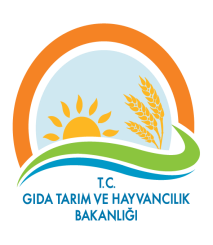 ISPARTA İL GIDA TARIM VE HAYVANCILIK MÜDÜRLÜĞÜ İŞ TANIMI VE GEREKLERİISPARTA İL GIDA TARIM VE HAYVANCILIK MÜDÜRLÜĞÜ İŞ TANIMI VE GEREKLERİİŞ ÜNVANITARIM ARAZİLERİ DEĞERLENDİRME BİRİMİ SORUMLUSUBÖLÜMÜTARIMSAL ALTYAPI VE ARAZİ DEĞERLENDİRME ŞUBE MÜDÜRLÜĞÜ ISPARTA İL GIDA TARIM VE HAYVANCILIK MÜDÜRLÜĞÜ İŞ TANIMI VE GEREKLERİISPARTA İL GIDA TARIM VE HAYVANCILIK MÜDÜRLÜĞÜ İŞ TANIMI VE GEREKLERİİŞ ÜNVANITARIM ARAZİLERİ DEĞERLENDİRME BİRİM GÖREVLİSİBÖLÜMÜTARIMSAL ALTYAPI VE ARAZİ DEĞERLENDİRME ŞUBE MÜDÜRLÜĞÜ ISPARTA İL GIDA TARIM VE HAYVANCILIK MÜDÜRLÜĞÜ İŞ TANIMI VE GEREKLERİISPARTA İL GIDA TARIM VE HAYVANCILIK MÜDÜRLÜĞÜ İŞ TANIMI VE GEREKLERİİŞ ÜNVANIArazi Toplulaştırma ve Tarla İçi Geliştirme Hizmetleri Birimi SorumlusuBÖLÜMÜTARIMSAL ALTYAPI VE ARAZİ DEĞERLENDİRME ŞUBE MÜDÜRLÜĞÜ ISPARTA İL GIDA TARIM VE HAYVANCILIK MÜDÜRLÜĞÜ İŞ TANIMI VE GEREKLERİISPARTA İL GIDA TARIM VE HAYVANCILIK MÜDÜRLÜĞÜ İŞ TANIMI VE GEREKLERİİŞ ÜNVANIArazi Toplulaştırma ve Tarla İçi Geliştirme Hizmetleri Birimi görevlisiBÖLÜMÜTARIMSAL ALTYAPI VE ARAZİ DEĞERLENDİRME ŞUBE MÜDÜRLÜĞÜ ISPARTA İL GIDA TARIM VE HAYVANCILIK MÜDÜRLÜĞÜ İŞ TANIMI VE GEREKLERİISPARTA İL GIDA TARIM VE HAYVANCILIK MÜDÜRLÜĞÜ İŞ TANIMI VE GEREKLERİİŞ ÜNVANIArazi ıslahı ve Sulama Sistemleri Birim SorumlusuBÖLÜMÜTARIMSAL ALTYAPI VE ARAZİ DEĞERLENDİRME ŞUBE MÜDÜRLÜĞÜ ISPARTA İL GIDA TARIM VE HAYVANCILIK MÜDÜRLÜĞÜ İŞ TANIMI VE GEREKLERİISPARTA İL GIDA TARIM VE HAYVANCILIK MÜDÜRLÜĞÜ İŞ TANIMI VE GEREKLERİİŞ ÜNVANIArazi ıslahı ve Sulama Sistemleri Birim GörevlisiBÖLÜMÜTARIMSAL ALTYAPI VE ARAZİ DEĞERLENDİRME ŞUBE MÜDÜRLÜĞÜ ISPARTA İL GIDA TARIM VE HAYVANCILIK MÜDÜRLÜĞÜ İŞ TANIMI VE GEREKLERİISPARTA İL GIDA TARIM VE HAYVANCILIK MÜDÜRLÜĞÜ İŞ TANIMI VE GEREKLERİİŞ ÜNVANIYARDIMCI HİZMETLER GÖREVLİSİBÖLÜMÜTARIMSAL ALTYAPI VE ARAZİ DEĞERLENDİRME ŞUBE MÜDÜRLÜĞÜ 